موفق باشیدنام: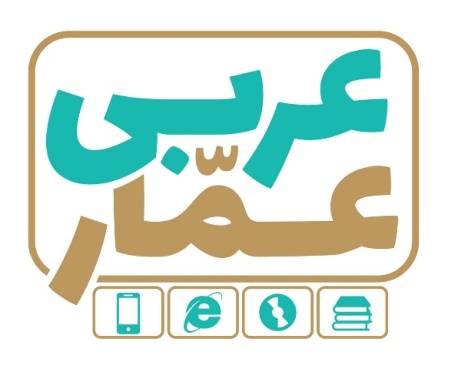 تاریخ امتحان:نام خانوادگی:ساعت برگزاری:نام دبیر طراح سوالات:مدت زمان امتحان:عربی دوازدهمنوبت اولعربی دوازدهمنوبت اولعربی دوازدهمنوبت اولردیفسؤالاتبارم1تَرجِمِ الکلمات الّتی تَحتَها خَطٌ. 1. یَغرِسُ فَسیلَ جَوزٍ       2. یُصادُ الحَوتُ لاِستِخراج الزَّیتِ من کَبِدِهِ    3. نَعوذُ بِللّهِ مِن سُباتِ العَقلِ      4. وَ فیکَ انطَوَی العالَمُ الاَکبُر                                                           1۲اکْتُبْ فِي الْفَراغِ الْکَلمَتَینِ الْمُتَرادِفتَینِ وَ الْکَلمتَینِ المُتضادَّتَینِ :             اِستَطاعَ /خَیَّرَ / سَهَّل /أعطی /صَعَّبَ / قَدَّرَ   الف ...................=.............................     ب...................... ≠..........................0.5۳عَیِّن الکَلِمَةَ الْغَریبَةَ في المَعْنی: (اللَّحم                الْعَظْم             اَلْجِلد          اَلنَّفَق            )0.25۴أُکْتُبْ مُفرَداً لِلکَلِمَه الّتی تَحتَها خطٌ :      شاهَدَ یوماً فَلاحاً عَجوزاً0.25۵تَرْجِمِ الْجُمَلَ التّالیَةَ إلی الْفارسیّةِ ١. أیُّهَا الفاخِرُ جَهلاً بالنَّسَبْ إنَّمَا الناسُ لِأُمٍ و لِأبْ . 75/0٢. کأَنَّ المُشتَریَ مُتَرَدِّدٌ في شِراءِ البِضاعَةِ،ولکِنَّ البائِعَ عازِمٌ عَلی بَیعِها . 1٣. أقبَلَ علی شِرائهِ رُوَساءُ شَرِکاتِ الْبِناءِ و الْمَناجِمِ . 75/0۴. وَلاتَهِنوا و لاتَحزَنوا و أَنتُمُ الأَعلَونَ . 75/0۵. إِنَّ دُنیاکُم عِندي لَأَهوَنُ مِن وَرَقَةٍ في فَمٍ جَرادَةٍ تَقْضَمُها . 1 ۶. وَ خَیَّرَها بینَ الإِقامَةِ مَعَهُ مُعَزَّزَةً أو الْعَودَةِ إلی قَومِها سالِمَةً راضیَةً . 1٧. لَوْ کُنتَ فِظّاً غَلیظَ القَلبِ لَانْفَضّوا مِنْ حَوْلِکَ . 1٨. لاعِلْمَ لَنا إلّا ما عَلَّمْتَنا . 75/0٩. لَیتَ صَدیقي یَنجَحُ في الإِمتِحان . 5/07.5۶إنتَخِبْ التَّرجَمةَ الصَّحیحةَأسْلَمَتْ الشیماءُ و دافَعَتْ عَن أَخیها و دَعَتْ قَومَها إلی الإسلامِالف : شیما تسلیم شد و برادرش را راهنمایی کرد و قومش را به اسلام فرا خواند.ب : شیما مسلمان شد و از برادرش دفاع کرد و قومش را به اسلام دعوت کرد.٢. شَعَرَ نوبِلُ بالذَّنبِ و بِخَیبَةِ الأَمَلِ و خافَ أنْ یَذْکُرَهُ النّاسُ بالسّوءِالف : نوبل احساس گناه و نا امیدی مرد و ترسید که مردم اورا به بدی یاد کنند.ب : نوبل احساس پشیمانی و دودلی کرد و ترسید که مردم از او به زشتی یاد کنند.0.57کَّمِل الفراغات فی الترجمَة الصَّحیحَة:الف ) إنّ اللهَ لایُضیعُ أجرَ المُحسنینَ .   .............................خدا پاداش نیکوکاران را ............................ ب ) لَیتنی أشاهِدُ جمیعَ مُدُنِ بِلادی. …………… همه شهرهای کشورم را .............................18ترجم الأفعال الّتی  تحتهما خطّ .1-أستَغفِرُ الله .    .........................2- قُطِعَ الشّجَرَةُ . .................................3-سَوفَ أُفَهِّمُ الدّرسَ . .........................................4-کانا یَقطَعانِ .............................  5-قَدأفلَحَ المؤمنونَ . .............................6-لاتُجلِسی الطفلَ عَلَی الإرضِ . ..........................7- لم تَکتب التمرین....................  8 - کان العامِلَ قد اجَتهدَ فی العمل................................29عَیِّن الفعلِ المُناسِب للفَراغِ :1- یا صَدیقَتي........................ في دروسِک.                     ( لاتَحزَنْ  -  لاتَحزَني - لایَحزَنُ  )2-إنَّهُم............................ في لیلَةِ التّالي.                       ( سَیُسافِرونَ - یسافِرُ  - سَتُسافِرُ )3- رَجاءً یا بَناتُ،........................ زَمیلاتِکُنَّ جَیِّداً.              (  عامِلْنَ  -    عامِلْ  - عامِلي  )4- أنا و زَمیلي........................... عَلَی النَّجاحِ.                  ( أقبَلْنا -   أقبَلتُ   -  أَقبَلوا  )1۱۰عَیِّن نَوعِ لا فی العِبارَتین :1- لاعِبادَةَ مِثلُ التَّفَکُّرِ.2- لاتَجتَمِعُ خَصلَتانِ في مومِنٍ0.5۱۱عَيِّن حُروفِ مُشَبَهَةٌ بِلفِعْلِ في العبارةَ الَّتي جاءَ فیها:1- اللّهُ لایُضیعُ أَجرَ المُحسِنین2- لَیتَ فَصلَ الرَبیعَ طَویلٌ في بَلَدِنا.3- دَواؤنا فینا و نَحْنُ نَنْظُرُ إلَیهِ0.5۱۲عَیِّن الْمَحَّلِ الإِعرابي للکلِماتِ الَّتي تَحتَها خَطٌ1-إشتَغَلَ مَنصورٌ في المَزرَعَةِ نَشیطاً2-کُلُ الطَعامٍ لایُذکَرُ اسْمُ اللّهِ عَلَیهِ فَإِنَّما هُوَ داءٌ3-حِزامُ الأَمانِ شَریطٌ یَستَعمِلُهُ رُکّابُ الطائِراتِ والسَّیاراتِ لِلنَجاةِ مِنَ الخَطَرِ4- الَّذینَ یُقیمونَ الصَّلاةَ ویُؤْتونَ الزَّکاةَ وَهُم راکِعون1.75۱۳عَیِّن إسم فاعِل وَ إسمِ المَفعول و إسمِ المُبالَغَةِ إسم التَّفضیلِ وإسمِ مَکان فی العِباراتِ1-سُبحانَ الَّذی أسری بِعَبدِهِ لیلاً مِنَ المَسجِدِ الحَرامِ 2-واللهُ أَعْلَمُ بِما یَکتُمُون 3-الَّذینَ هُم في صَلاتِهِم خاشِعون4-إنَّ النَّفسَ لَأَمّارَةٌ بِسّوءِ5- حُسنُ الخُلقِ محبوبٌ بَینَنا6-یُعْرَفُ المُجرِمونَ بِسیماهُم1.5۱۴عَيِّنِ الْجُملَةَ الصَّحيحَةَ وَ غَيرَ الصَّحيحَةِ حَسَبَ الْحَقيقةِ.الف: العصّارةُ آلَةٌ لِعَصْرِ الفَوَاكِهِ واسْتِخْرَاجِ عُصَارَتِها أَوعَصِيرِها       ص                غ ب: قَدرُ کلُّ امرئٍ بِالنّسبِ  .                                        ص               غ   0.515اقرأالنص واجب عن الأسلَةِ فی جملهٍ : إهتَمَّ اَلفِرد منذُ صغرِه لِصناعةِ مادّهِ السریع الإنفجاربَعَد محاولةٍ کثیرةٍ استطاعَ ألفِردُ اَن یخترعَ الدنیایتَ. استقبلَ الدولُ الکثیرةُ. من هذه المادةِ للإعمارِ. ولکن استفادَ بعضُ الناسَ من هذه المادّةِ للحروبِ والإنفجارِ.1) ماذا اختراعَ ألفرِدُ؟2) متی أهتمّ ألفِردُ لِصناعةِ الدنیامیتِ؟3) هل الدنیامیت إختراعُ مفیدُ للبشریّةِ ؟116أجِبْ عَنِ الْأَسْئِلَةِ التّالیَةِ. 1. ما هو الفصل الثاني في السنة؟				2. في أيّ صفٍ تدرُسُ؟0.5